       КАРАР  						ПОСТАНОВЛЕНИЕ          «12» ноябрь 2015 й.                  № 127                « 12 » ноября 2015 г.                                О предварительном согласовании предоставления гражданину Российской Федерации Сагитову Самату Нигматовичу земельного участка, указанного на кадастровом плане территории кадастрового квартала 02:44:181001:38:ЗУ1 сельского поселения Октябрьский сельсовет муниципального района Стерлитамакский район Республики БашкортостанРуководствуясь Федеральным законом от 06.10.2003 № 131-ФЗ «Об общих принципах организации местного самоуправления в Российской Федерации», Федеральным законом от 25.10.2001 № 137-ФЗ «О введении в действие Земельного кодекса Российской Федерации», п. 5 ст. 39.18 Земельного кодекса Российской Федерации, Законом Республики Башкортостан от 05.01.2004 № 59-ФЗ «О регулировании земельных отношений в Республике Башкортостан», Уставом сельского поселения Рязановский сельсовет муниципального района Стерлитамакский район Республики Башкортостан, учитывая то, что по результатам опубликованного извещения в газете «Сельские Нивы» от 06.10.2015 № 118 (12407) заявлений иных граждан Российской Федерации о намерении участвовать в аукционе, за исключением обращения гражданина Российской Федерации Сагитова Самата Нигматовича о предварительном согласовании предоставления земельного участка на праве собственности, не поступало,     ПОСТАНОВЛЯЮ:1. Предварительно согласовать предоставление гражданину Российской Федерации Сагитову Самату Нигматовичу, 12.01.1976 года рождения, место рождения: с. Калкаш Стерлибашевского района Респ. Башкортостан, паспорт серии 80 02 номер 642159, выдан  Стерлитамакским РОВД Респ. Башкортостан 28.02.2002, код подразделения 022-062, адрес места регистрации: Республика Башкортостан, д. Бугуруслан, ул. Садовая, д. 25 (двадцать пять), кв. 2 (два) за плату в собственность земельного участка, указанного в п.1 настоящего постановления.2. Предложить:2.1. Гражданину Российской Федерации Сагитову Самату Нигматовичу обеспечить выполнение кадастровых работ в целях образования земельного участка, указанного в п. 1 настоящего постановления;  2.2. Филиалу ФГБУ «ФКП Росреестра» по Республике Башкортостан, Управлению Федеральной службы государственной регистрации, кадастра и картографии по Республике Башкортостан в установленном порядке внести соответствующие изменения в документы государственного кадастра недвижимости и Единый государственный реестр прав на недвижимое имущество и сделок с ним.3. Контроль за исполнением настоящего постановления оставляю за собой.Глава сельского поселения Октябрьский сельсовет муниципального района Стерлитамакский район Республики Башкортостан                                                       Г.Я. ГафиеваБашkортостан РеспубликаһыныңСтəрлетамаk районыМуниципаль районыныңОктябрь ауыл советыауыл биләмәһеХЄКИМИЯТЕ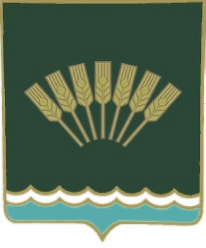 Администрация сельского поселенияОктябрьский сельсоветмуниципального районаСтерлитамакский район Республики Башкортостан